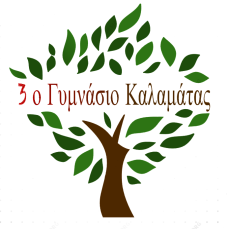 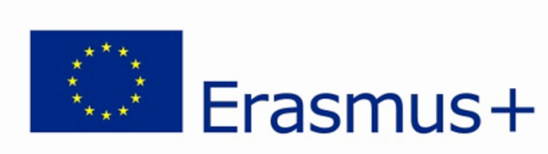 Erasmus+ "Odyssey - Migration and its Influence on Teenagers”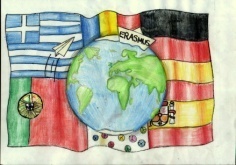 2nd TTLA – Kalamata, Greece  (22nd- 28th April 2018)Meeting ProgrammeSunday, April 22nd  - Arrival  of delegations Monday – 23rd  April9:30 - welcoming ceremony	- division of students into international teams- Ice breaking activities11:30 - break for brunch- 12:00 - Presentations – Germany, Portugal, Romania 13:30  - Immigration song and danceTuesday – 24 April8:30 - Departure for Marini Farm9:00  - Arrival at the farm.     Presentations Migrations patterns in the present-  Germany, Portugal, Romania11:00 - Break for brunch11:45 - Workshop- theatre games 14: 00  - Lunch15:00 - depart for Kardamyli15:30 -  Visit the old town of Kardamyli16:45 - Free time to walk around the village17:45 - Leave Kardamyli18:45  Return to KalamataArrival in Kalamata around 19:30Wednesday -25 April 8:00-  Depart from school for the Lahaina 11-00  Arrival in Lehaina11:15 – 13:00  Visit the LM Village13 :30 Castle of Hlemoutsi.   Lunch 15:00  Visit the ancient site and the museum of Ancient Olympia18:00 - Depart from Ancient Olympia 20:30 -  Return to KalamataThursday – 26 April9:00- Meet at school . 9:15 - Work in international groups: Analysis of comments social media10:45– snack / coffee break11:00 – Presentations of comments on social media social 11:40 - exhibition about famous migrants and personal object12:30 – leave for city centre12:40 - Walk through the old town: Church of the Sts Apostles, Castle and Monastery 14:45 - Students go home – teachers lunchEnd of workAfternoon is free Evening- Beach party for students and teachersFriday - 27 April 9:00 – drawing of graffiti in teams for students/ Meeting for teachers11:30 - snack / coffee break12:00 Continuation and presentation of art activities14:00 – End of Activities18:30 - Dinner with parents and familiesSaturday - 28 AprilDeparture of foreign delegations